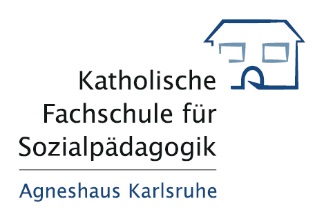 Beurteilungsbogen (kompetenzorientiert)(2BKSP- Unterkurs und 3BKSPIT1 PIA 1. Ausbildungsjahr)Abschließende Bemerkungen:Notenvorschlag:Datum und UnterschriftName der Schülerin/des SchülersPraxisstelle :BeurteilungszeitraumFehltageName der Anleiterin/ des AnleitersDie Absolventen/-innen können pädagogische Beziehungen gestalten.Die Absolventen/-innen können pädagogische Beziehungen gestalten.Die Absolventen/-innen können pädagogische Beziehungen gestalten.Die Absolventen/-innen können pädagogische Beziehungen gestalten.Die Absolventen/-innen können pädagogische Beziehungen gestalten.Die Absolventen/-innen können pädagogische Beziehungen gestalten.++++++------Anmerkungen zu diesem Kompetenzbereich:Anmerkungen zu diesem Kompetenzbereich:Anmerkungen zu diesem Kompetenzbereich:Anmerkungen zu diesem Kompetenzbereich:Anmerkungen zu diesem Kompetenzbereich:Anmerkungen zu diesem Kompetenzbereich:Die Absolventen/-innen können Erziehungs- und Bildungsprozesse gestalten.Die Absolventen/-innen können Erziehungs- und Bildungsprozesse gestalten.Die Absolventen/-innen können Erziehungs- und Bildungsprozesse gestalten.Die Absolventen/-innen können Erziehungs- und Bildungsprozesse gestalten.Die Absolventen/-innen können Erziehungs- und Bildungsprozesse gestalten.Die Absolventen/-innen können Erziehungs- und Bildungsprozesse gestalten.++++++------Anmerkungen zu diesem Kompetenzbereich:Anmerkungen zu diesem Kompetenzbereich:Anmerkungen zu diesem Kompetenzbereich:Anmerkungen zu diesem Kompetenzbereich:Anmerkungen zu diesem Kompetenzbereich:Anmerkungen zu diesem Kompetenzbereich:Die Absolventen/-innen können Gruppenprozesse einschätzen und gruppenpädagogische Prozesse initiieren, sowie eine Gruppe eigenverantwortlich leiten.Die Absolventen/-innen können Gruppenprozesse einschätzen und gruppenpädagogische Prozesse initiieren, sowie eine Gruppe eigenverantwortlich leiten.Die Absolventen/-innen können Gruppenprozesse einschätzen und gruppenpädagogische Prozesse initiieren, sowie eine Gruppe eigenverantwortlich leiten.Die Absolventen/-innen können Gruppenprozesse einschätzen und gruppenpädagogische Prozesse initiieren, sowie eine Gruppe eigenverantwortlich leiten.Die Absolventen/-innen können Gruppenprozesse einschätzen und gruppenpädagogische Prozesse initiieren, sowie eine Gruppe eigenverantwortlich leiten.Die Absolventen/-innen können Gruppenprozesse einschätzen und gruppenpädagogische Prozesse initiieren, sowie eine Gruppe eigenverantwortlich leiten.++++++------Anmerkungen zu diesem Kompetenzbereich:Anmerkungen zu diesem Kompetenzbereich:Anmerkungen zu diesem Kompetenzbereich:Anmerkungen zu diesem Kompetenzbereich:Anmerkungen zu diesem Kompetenzbereich:Anmerkungen zu diesem Kompetenzbereich:Die Absolventen/-innen können Projekte, Aktivitäten, pädagogische Maßnahmen und Übergänge gestalten.Die Absolventen/-innen können Projekte, Aktivitäten, pädagogische Maßnahmen und Übergänge gestalten.Die Absolventen/-innen können Projekte, Aktivitäten, pädagogische Maßnahmen und Übergänge gestalten.Die Absolventen/-innen können Projekte, Aktivitäten, pädagogische Maßnahmen und Übergänge gestalten.Die Absolventen/-innen können Projekte, Aktivitäten, pädagogische Maßnahmen und Übergänge gestalten.Die Absolventen/-innen können Projekte, Aktivitäten, pädagogische Maßnahmen und Übergänge gestalten.++++++------Anmerkungen zu diesem Kompetenzbereich:Anmerkungen zu diesem Kompetenzbereich:Anmerkungen zu diesem Kompetenzbereich:Anmerkungen zu diesem Kompetenzbereich:Anmerkungen zu diesem Kompetenzbereich:Anmerkungen zu diesem Kompetenzbereich:Die Absolventen/-innen können zum verantwortungsbewussten Umgang mit der Umwelt anleiten.Die Absolventen/-innen können zum verantwortungsbewussten Umgang mit der Umwelt anleiten.Die Absolventen/-innen können zum verantwortungsbewussten Umgang mit der Umwelt anleiten.Die Absolventen/-innen können zum verantwortungsbewussten Umgang mit der Umwelt anleiten.Die Absolventen/-innen können zum verantwortungsbewussten Umgang mit der Umwelt anleiten.Die Absolventen/-innen können zum verantwortungsbewussten Umgang mit der Umwelt anleiten.++++++---------Anmerkungen zu diesem Kompetenzbereich:Anmerkungen zu diesem Kompetenzbereich:Anmerkungen zu diesem Kompetenzbereich:Anmerkungen zu diesem Kompetenzbereich:Anmerkungen zu diesem Kompetenzbereich:Anmerkungen zu diesem Kompetenzbereich:Anmerkungen zu diesem Kompetenzbereich:Die Absolventen/-innen können rechtliche, konzeptionelle und organisatorische Bedingungen der pädagogischen Arbeit angemessen beachten.Die Absolventen/-innen können rechtliche, konzeptionelle und organisatorische Bedingungen der pädagogischen Arbeit angemessen beachten.Die Absolventen/-innen können rechtliche, konzeptionelle und organisatorische Bedingungen der pädagogischen Arbeit angemessen beachten.Die Absolventen/-innen können rechtliche, konzeptionelle und organisatorische Bedingungen der pädagogischen Arbeit angemessen beachten.Die Absolventen/-innen können rechtliche, konzeptionelle und organisatorische Bedingungen der pädagogischen Arbeit angemessen beachten.Die Absolventen/-innen können rechtliche, konzeptionelle und organisatorische Bedingungen der pädagogischen Arbeit angemessen beachten.++++++------Anmerkungen zu diesem Kompetenzbereich:Anmerkungen zu diesem Kompetenzbereich:Anmerkungen zu diesem Kompetenzbereich:Anmerkungen zu diesem Kompetenzbereich:Anmerkungen zu diesem Kompetenzbereich:Anmerkungen zu diesem Kompetenzbereich:Die Absolventen/-innen können Erziehungs- und Bildungspartnerschaften gestalten.Die Absolventen/-innen können Erziehungs- und Bildungspartnerschaften gestalten.Die Absolventen/-innen können Erziehungs- und Bildungspartnerschaften gestalten.Die Absolventen/-innen können Erziehungs- und Bildungspartnerschaften gestalten.Die Absolventen/-innen können Erziehungs- und Bildungspartnerschaften gestalten.Die Absolventen/-innen können Erziehungs- und Bildungspartnerschaften gestalten.++++++------Anmerkungen zu diesem Kompetenzbereich:Anmerkungen zu diesem Kompetenzbereich:Anmerkungen zu diesem Kompetenzbereich:Anmerkungen zu diesem Kompetenzbereich:Anmerkungen zu diesem Kompetenzbereich:Anmerkungen zu diesem Kompetenzbereich:Die Absolventen/-innen können konstruktiv im Team arbeiten und das Team weiterentwickeln.Die Absolventen/-innen können konstruktiv im Team arbeiten und das Team weiterentwickeln.Die Absolventen/-innen können konstruktiv im Team arbeiten und das Team weiterentwickeln.Die Absolventen/-innen können konstruktiv im Team arbeiten und das Team weiterentwickeln.Die Absolventen/-innen können konstruktiv im Team arbeiten und das Team weiterentwickeln.Die Absolventen/-innen können konstruktiv im Team arbeiten und das Team weiterentwickeln.++++++------Anmerkungen zu diesem Kompetenzbereich:Anmerkungen zu diesem Kompetenzbereich:Anmerkungen zu diesem Kompetenzbereich:Anmerkungen zu diesem Kompetenzbereich:Anmerkungen zu diesem Kompetenzbereich:Anmerkungen zu diesem Kompetenzbereich: